Koninklijke Nederlandsche Wielren Unie			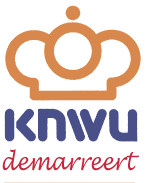 OngevalsformulierTijdens welke wedstrijd, op welke datum en wel uur vond het ongeval plaats?Wedstrijd							:      Datum								:      Tijdstrip							:   :    uur2.	Plaats van het ongeval					:      3. 	Wat is de oorzaak van het ongeval?Valpartij?							Aanrijding?	Omschrijving van de schade gebeurtenis:N.A.W. gegevens betrokken renner(s):Naam								:      Straatnaam en huisnummer				:            Postcode en woonplaats					:              Licentienummer						:      Federatie 							:      Naam								:      Straatnaam en huisnummer				:            Postcode en woonplaats					:              Licentienummer						:      Federatie 							:      Naam								:      Straatnaam en huisnummer				:            Postcode en woonplaats					:              Licentienummer						:      Federatie 							:      Naam								:      Straatnaam en huisnummer				:            Postcode en woonplaats					:              Licentienummer						:      Federatie 							:      NAW gegevens betrokkene(n): Naam								:      Straatnaam en huisnummer				:            Postcode en woonplaats					:              Naam								:      Straatnaam en huisnummer				:            Postcode en woonplaats					:              Naam								:      Straatnaam en huisnummer				:       Postcode en woonplaats					:              6.	Is door het ongeval letsel ontstaan?			Ja			Nee		Indien ja; wat is de aard van het opgelopen letsel?	Is er sprake van ziekenhuisopname?			Ja			Nee		Indien ja; welk ziekenhuis?		7.	NAW gegevens van eventuele getuige(n):Naam								:      Straatnaam en huisnummer				:            Postcode en woonplaats					:              Naam								:      Straatnaam en huisnummer				:       Postcode en woonplaats					:              Betrokken voertuig(en):	Merk auto/kenteken:	Merk:							Kenteken:Merk motor/kenteken:Merk:							Kenteken:Merk fiets:Merk:9.	Weersomstandigheden:Droog							Regen						Mist							Sneeuw						Hagel								Windstoten						Wegdek:Droog							Nat 							Sneeuw						Opgemaakt te						:      Datum							:      Naam bevoegd jurylid					:      Handtekening bevoegd jurylid				: ……………………………………………..N.B.:In geval van overlijden of zwaar lichamelijk letsel van de betrokken renner(s) of andere(n) altijd meteen de consul of diens vervanger inlichten.